Лекция 5 Познавательные процессы Процесс человеческого познания подразделяется на ряд стадий изменения поступающей информации — от восприятия до практического действия.Выделение в познавательных процессах их отдельных видов в значительной мере условно, однако оно помогает в практике изучении психики.В современной психологии принято выделять две группы познавательных процессов:специфические;неспецифические.Специфические познавательные процессыСпецифические или собственно познавательные — это чувственные процессы (ощущения, восприятия) и рациональные процессы (понятия, суждения и др.). На основе этих процессов, которые осуществляются с помощью органов чувств и мозга, формируются знания субъекта о мире и о себе.Среди специфических процессов обычно рассматриваются:Ощущения — процесс первичной обработки информации на уровне отдельных свойств предметов и явлений; они являются продуктом работы пяти органов чувств — зрения, слуха, обоняния, осязания и вкуса;Восприятия — результат обработки информации более высокого уровня, в котором суммируются данные отдельных органов чувств и на этой основе создастся целостный образ предмета, явления, человека. Для обозначения этого понятия используется и термин «перцепция» (от лат. perception — представление, восприятие);Мышление — высший уровень отражения действительности, свойственный только человеку, результатом которого является обобщенное знание объективной реальности, выявление наиболее существенных признаков предметов и явлений. Основными инструментами мышления выступают: понятия, суждения и умозаключения.Неспецифические познавательные процессыНеспецифические или универсальные — это такие процессы, как память, внимание, воображение, воля. Их называют также «сквозными», так как они обеспечивают не только познавательные, но и все другие психические и поведенческие процессы. Универсальные процессы обеспечивают не только познавательную деятельность, но и предметно-практическую активность каждой личности, сообщая ей своеобразие, уникальность:Память позволяет человеку фиксировать факт взаимодействия со средой и сохранять его в форме опыта, а также использовать его в поведении;Внимание помогает отбирать наиболее важную информацию, обеспечивает выбор эффективных программ действий и сохраняет постоянный контроль за их реализацией;Воображение помогает прогнозировать на основе накопленной информации события более или менее отдаленного будущего;Воля — это способность осуществлять свои желания, поставленные перед собой цели, как познавательные, так и предметно- практические.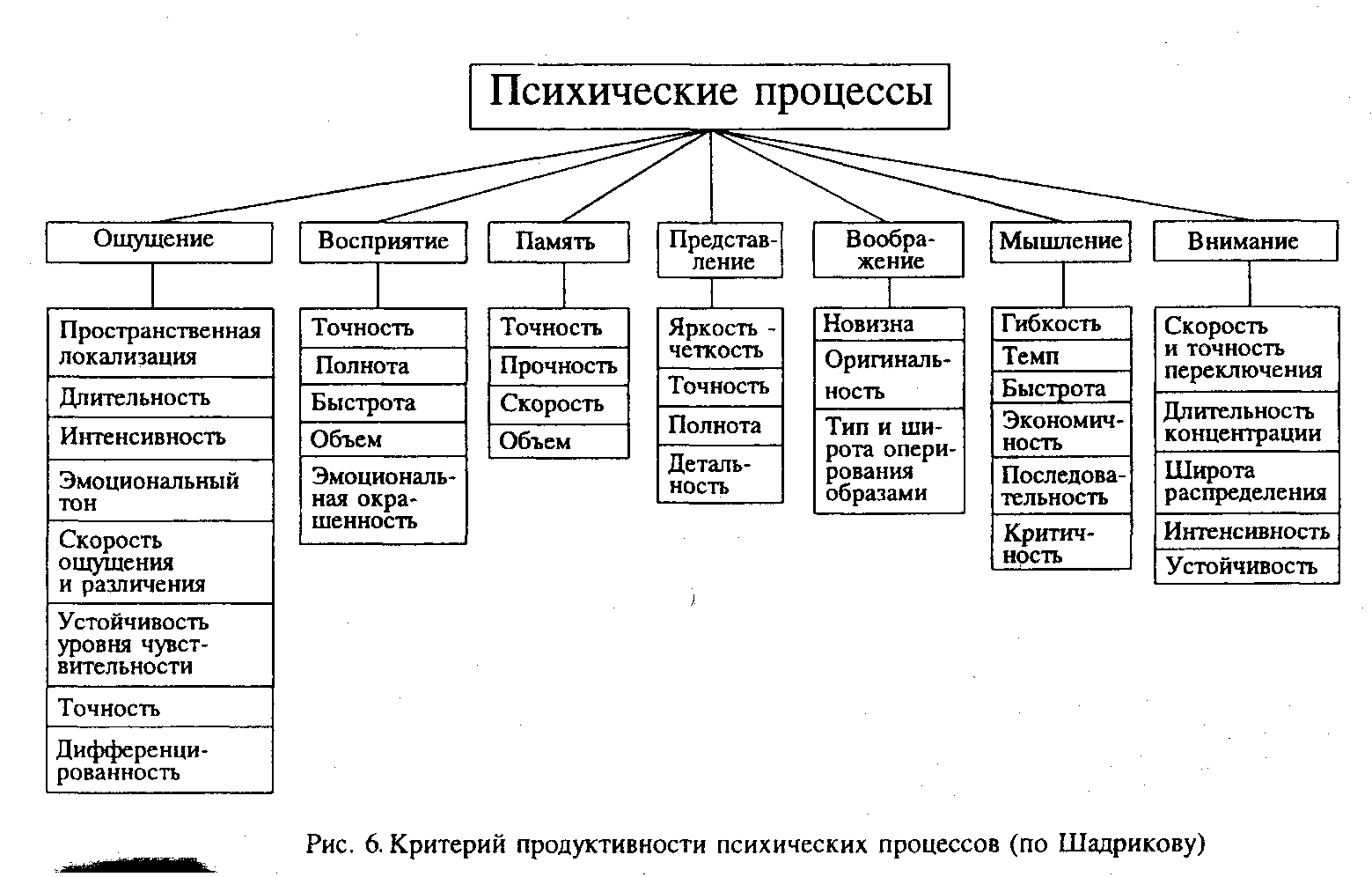 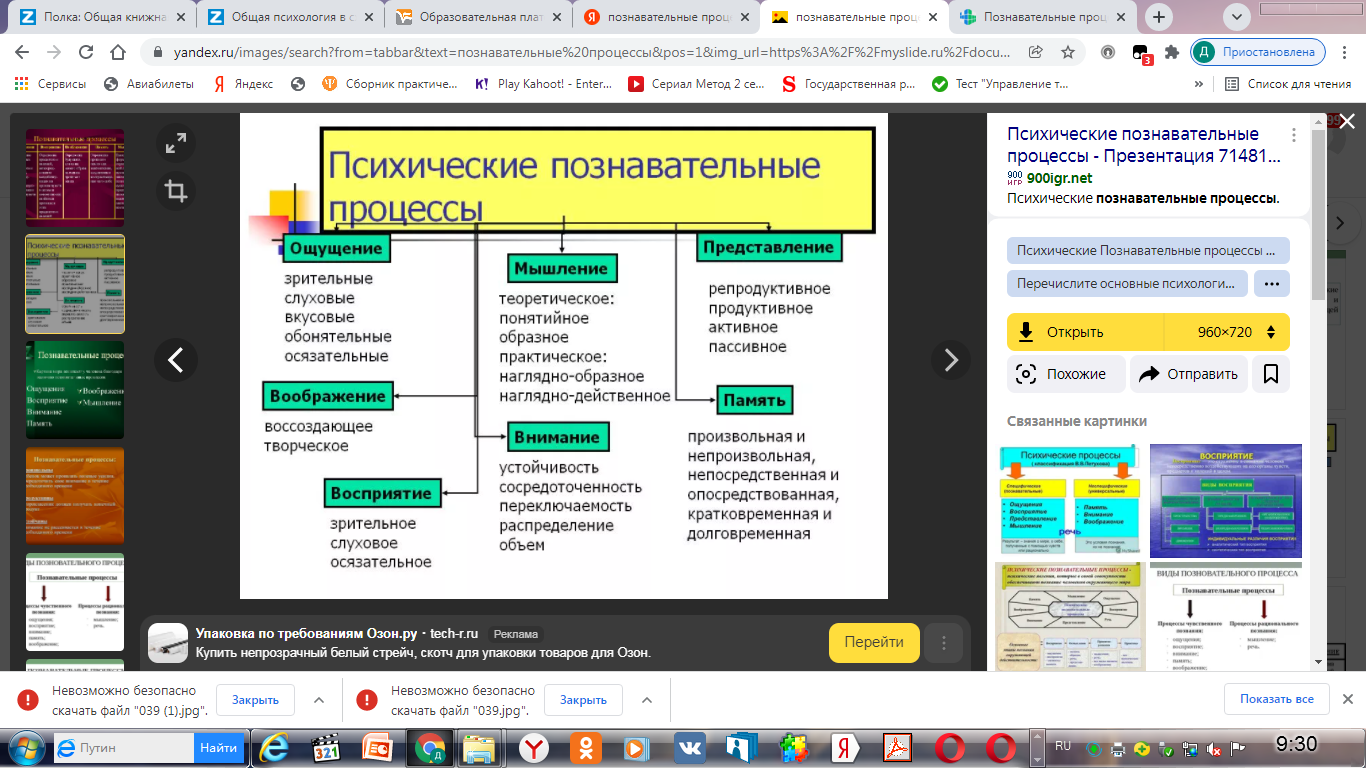 